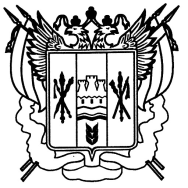 Ростовская область Егорлыкский районАдминистрация Шаумяновскогосельского поселенияПОСТАНОВЛЕНИЕ(проект)___________ 2019 года                         № __                          х. ШаумяновскийО внесении изменений в постановление Администрации Шаумяновского сельскогопоселения от 26.10.2015г. № 95В целях исполнения пункта 2 постановления Правительства Ростовской области от 24.01.2019 № 31 «О внесении изменений в постановление Правительства Ростовской области от 18.09.2015 № 582 «О порядке формирования государственного задания на оказание государственных услуг (выполнение работ) в отношении государственных учреждений Ростовской области и финансового обеспечения выполнения государственного задания» и приведения нормативного правового акта Администрации Шаумяновского сельского поселения в соответствие с действующим законодательством и руководствуясь пунктом 3 части 1 статьи 27 Устава муниципального образования «Шаумяновское сельское поселение»,ПОСТАНОВЛЯЮ:1. Внести в постановление Шаумяновского сельского поселения от 26.10.2015 № 95 «О порядке формирования муниципального задания на оказание муниципальных услуг (выполнение работ) в отношении муниципальных учреждений Шаумяновского сельского поселения и финансового обеспечения выполнения муниципального задания» изменения, изложив приложение к нему в редакции согласно приложению к настоящему постановлению.2. Настоящее постановление вступает в силу с момента подписания и применяется к правоотношениям, возникшим начиная с формирования муниципального задания на 2019 год и на плановый период 2020 и 2021 годов.3.  Контроль за исполнением постановления оставляю за собой. Глава АдминистрацииШаумяновского сельского поселения		                        С.Л. АванесянПриложение к постановлениюот ______2019 г.  __ИЗМЕНЕНИЯ, вносимые в постановление Администрации Шаумяновского сельского поселения от 26.10.2015 № 95 «О порядке формирования муниципального задания на оказание муниципальных услуг (выполнение работ) в отношении муниципальных учреждений Шаумяновского сельского поселения и финансового обеспечения выполнения муниципального задания»В разделе 3 приложения № 1:1. Пункт 3.16 изложить в редакции:«3.16. Нормативные затраты на выполнение работы рассчитываются на работу в целом или, в случае установления в муниципальном задании показателей объема выполнения работы,  на единицу объема работы.В нормативные затраты на выполнение работы включаются, в том числе:затраты на оплату труда с начислениями на выплаты по оплате труда работников, непосредственно связанных с выполнением работы;затраты на оплату труда с начислениями на выплаты по оплате труда работников, не связанных с выполнением работы, включая административно-управленческий персонал;затраты на приобретение материальных запасов, потребляемых (используемых) в процессе выполнения работы;затраты на повышение квалификации основного персонала в случаях, установленных законодательством;затраты на оплату командировочных расходов, связанные с выполнением работы;затраты на оплату услуг по медосмотру основного персонала, вспомогательного и прочего персонала, включая административно-управленческий персонал, в случаях, установленных законодательством;затраты на оплату коммунальных услуг;затраты на содержание объектов недвижимого имущества, необходимого для выполнения муниципального задания (в том числе затраты на арендные платежи);затраты на содержание объектов особо ценного движимого имущества, имущества, необходимого для выполнения муниципального задания; затраты на приобретение услуг связи;затраты на оплату транспортных услуг;затраты на оплату договоров гражданско-правового характера за оказание услуг режиссерско-постановочной и административно-технической группы, ведущих, участников творческих коллективов и исполнителей, членов жюри, с начислениями на выплаты по оплате труда муниципальных учреждений клубного типа;затраты на оплату  банковских услуг;затраты на оплату услуг в области информационных технологий (в том числе приобретение неисключительных (пользовательских) прав на программное обеспечение);затраты на приобретение хозяйственного инвентаря, канцелярских товаров, расходных материалов к компьютерам и оргтехнике;затраты на приобретение моющих и дезинфицирующих средств;затраты на уборку помещений, в случае отсутствия в штатном расписании уборщиков служебных помещений;затраты на арендную плату за пользование имуществом, необходимым при проведении культурных мероприятий муниципальными учреждениями клубного типа;затраты на формирование, учет, изучение, обеспечение физического сохранения безопасности музейных предметов, музейных коллекций муниципальными музеями, в том числе на приобретение материалов для создания экспозиций, выставок, приобретение музейных предметов, реставрационные работы;затраты на приобретение материалов, изготовление или приобретение сценических костюмов, сценической и балетной обуви, головных уборов, бутафорских и постижерских изделий, декораций, мебели при создании спектаклей, концертов и концертных программ;затраты на изготовление или приобретение реквизита при создании спектаклей, концертов и концертных программ при проведении культурных мероприятий муниципальными учреждениями клубного типа;затраты на изготовление или приобретение призов, сувенирной продукции, дипломов, благодарственных писем при проведении культурных мероприятий муниципальными учреждениями клубного типа;затраты на оплату услуг по художественному оформлению, сценографии мероприятий, зрелищно-развлекательных услуг при проведении культурных мероприятий муниципальными учреждениями клубного типа;затраты на оплату услуг по административно-хозяйственному и техническому обеспечению выездных репетиций и мероприятий, проводимых муниципальными учреждениями клубного типа;затраты на оплату услуг вневедомственной охраны муниципальных учреждений;затраты на оплату работ  и услуг при  организации и эксплуатации мультимедийных, копийных выставок и тематических экспозиций;затраты на приобретение бланков строгой отчетности;затраты на проведение специальной оценки условий труда;затраты на приобретение топлива для котельных;затраты на уплату сборов и иных платежей.При определении нормативных затрат на выполнение работы применяются показатели материальных, технических и трудовых ресурсов, используемых для выполнения работы, по видам затрат исходя из нормативов их потребления, установленных нормативными правовыми актами Российской Федерации, Ростовской области и Шаумяновского сельского поселения, а также межгосударственными, национальными (государственными) стандартами Российской Федерации, строительными нормами и правилами, санитарными нормами и правилами, стандартами, порядками, регламентами и паспортами выполнения работ в установленной сфере, или на основе усреднения показателей деятельности муниципального учреждения, которое имеет минимальный объем указанных затрат на выполнение работы в установленной сфере, или на основе медианного значения по муниципальным учреждениям, выполняющим работу в установленной сфере деятельности, в порядке, предусмотренном пунктом 3.15 настоящего Положения. Значения нормативных затрат на выполнение работы утверждаются органом, осуществляющим функции и полномочия учредителя в отношении муниципальных бюджетных и автономных учреждений, а также главным распорядителем средств бюджета поселения, в ведении которого находятся муниципальные бюджетные учреждения (в случае принятия им решения о применении нормативных затрат при расчете объема финансового обеспечения выполнения муниципального задания).».3. В абзаце первом пункта 3.28 слова «по реализации решения Собрания депутатов о бюджете Шаумяновского сельского поселения Егорлыкского района» заменить словами «по обеспечению исполнения бюджета Шаумяновского сельского поселения Егорлыкского района».